04391《习近平新时代中国特色社会主义思想》导学方案谢巧珍本课程是开放教育本专科所有学员必选的一门思政课。一、考核方式：本课程考核采用形成性考核与终结性考试相结合的方式。形成性考核占课程综合成绩的70%，（其中形考任务占50%，日常行为表现占20%）终结性考试占课程综合成绩的30%。课程终结性考试成绩须达到60分及以上且课程综合成绩达到60分及以上,可获得本课程相应学分。1、形成性考核包含总论和10个专题，学生学习完每一专题全部视频课程后，才可以进入“专题测验”完成每一专题的形成性考核任务。形考试题类型包括判断题和单项选择题。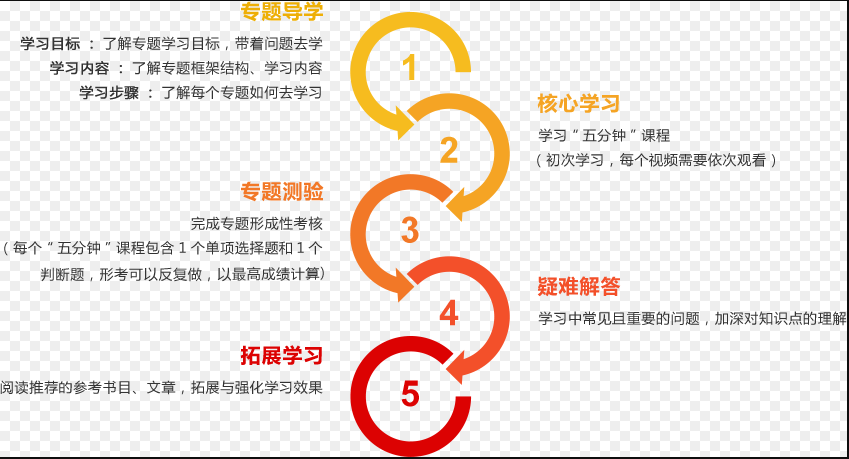 2、大作业基于国家开放大学学习网进行网络考试。终考采用开放性考试,时间在2020年12月1日-2021年1月1日期间。终考题型有材料分析题、论述题、命题小论文等形式,每次考试命题选择其中的一种形式或者多种形式。二、网上学习登录方法（三种）：1、直接登陆国家开放大学学习网http://www.ouchn.cn/，点击学生登录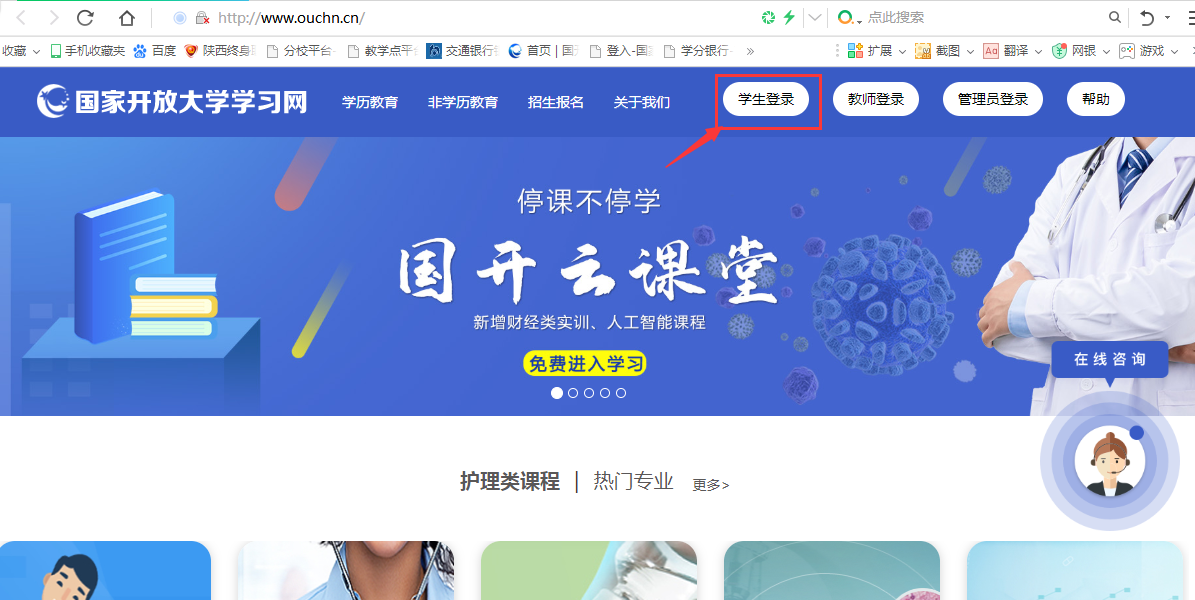 输入13位学号，密码为自己的8位出生年月日。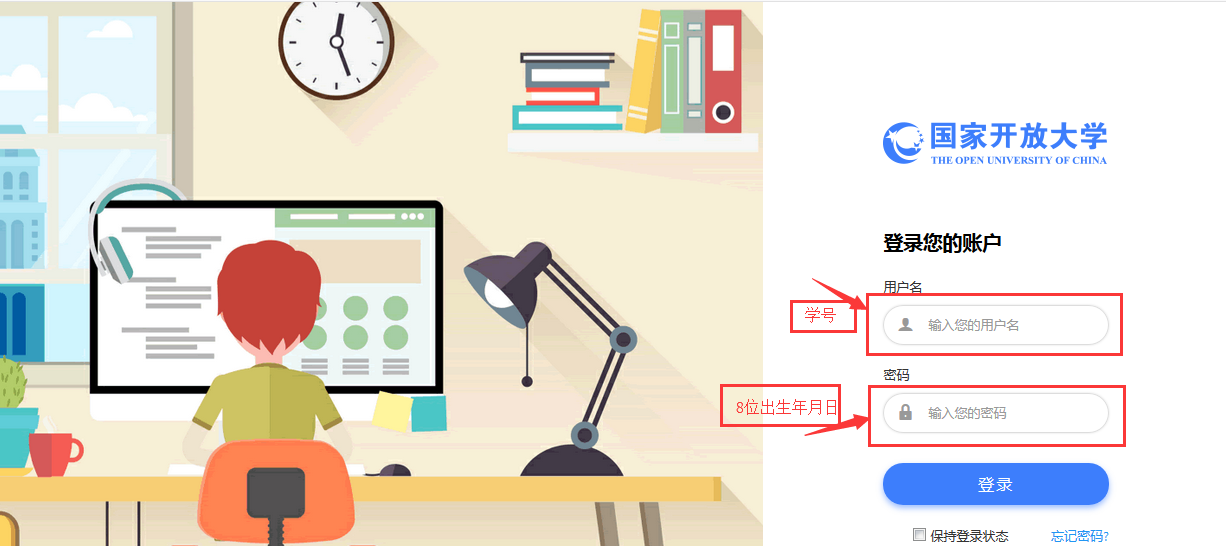 2、登录榆林电大官网http://www.ylrtvu.net.cn/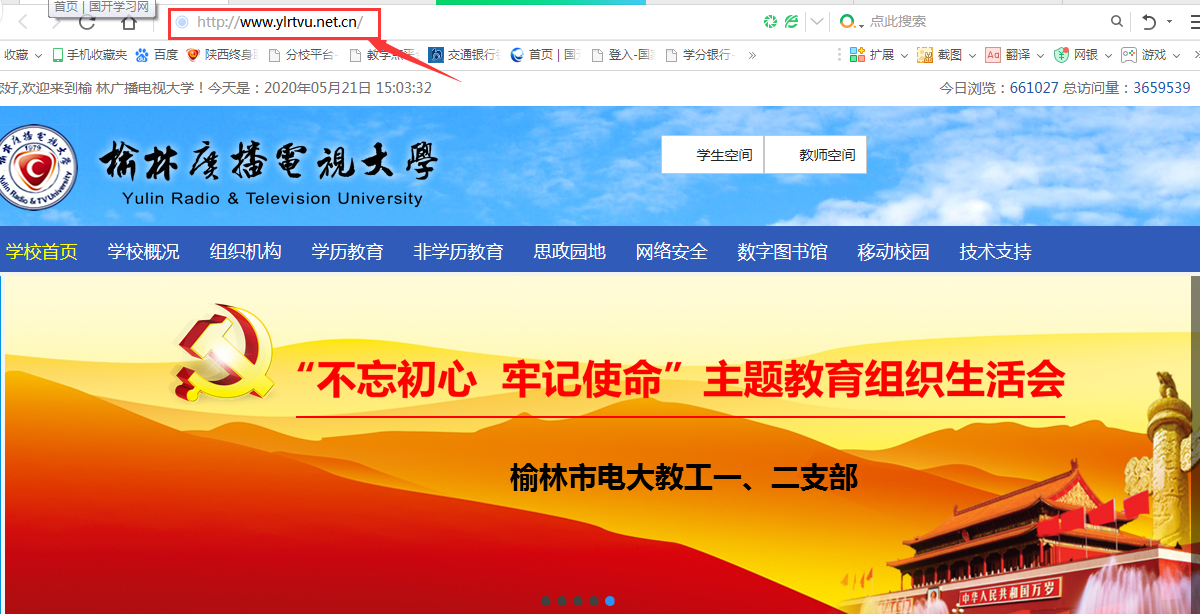 下拉至最低端，点击“国开大学学习网”，然后同上。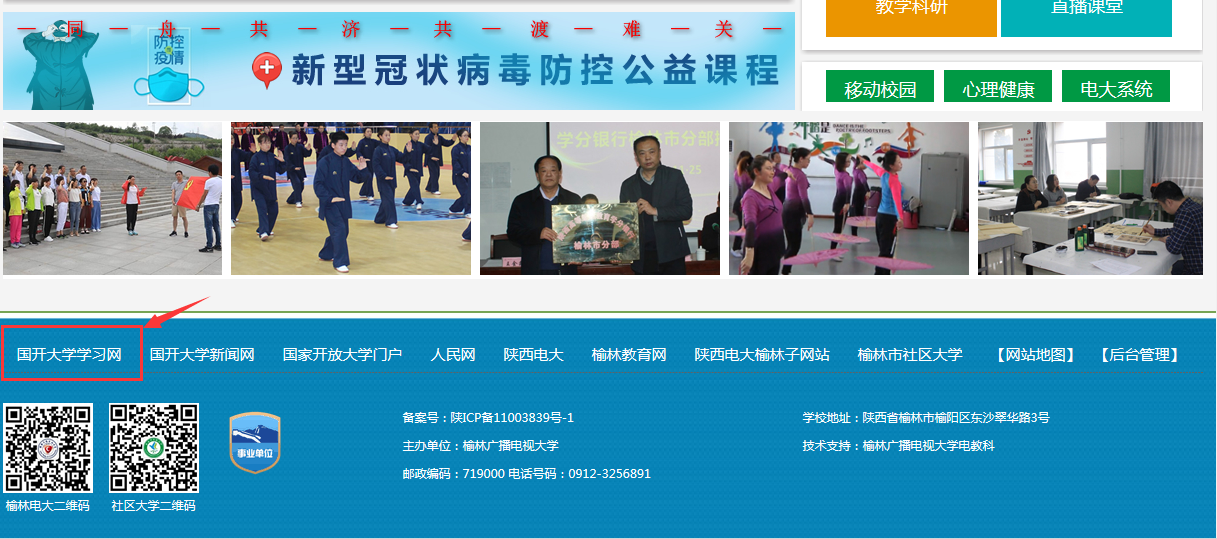 3、微信公众号登录关注“榆林电大”微信公众号，或扫描上图二维码，进入公众号，点击左下角学生服务----点击国开平台，然后同方法1登录。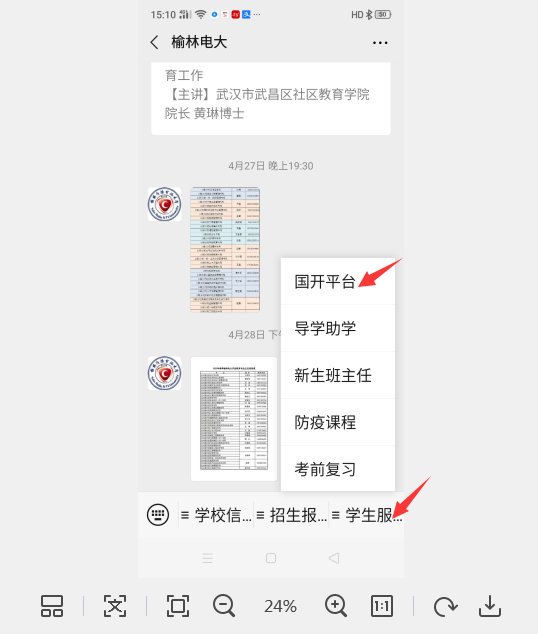 三、形考任务完成方法：1、找到课程，点击“进入学习”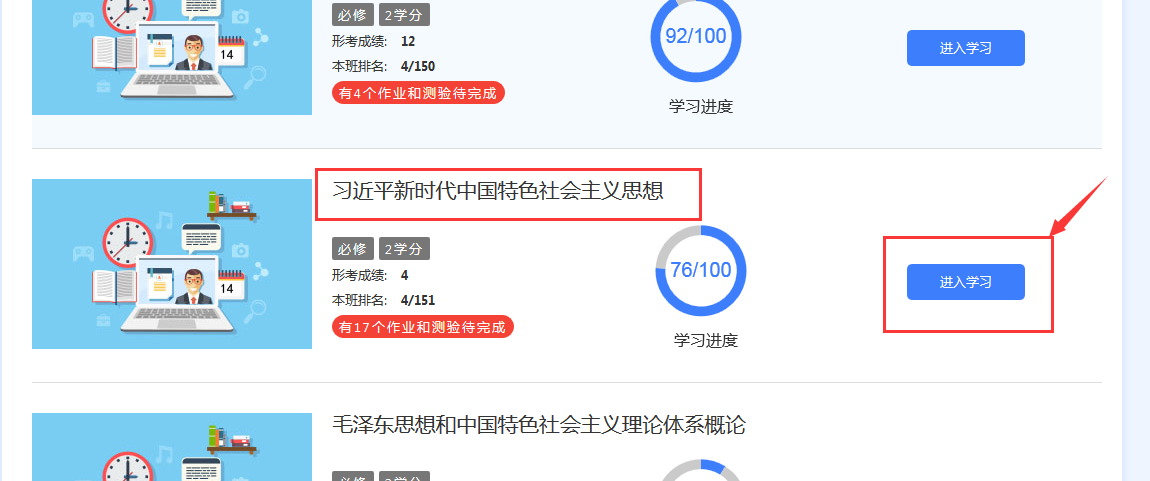 4、学习任务包括总论和专题1 –专题10，点击查看学习内容。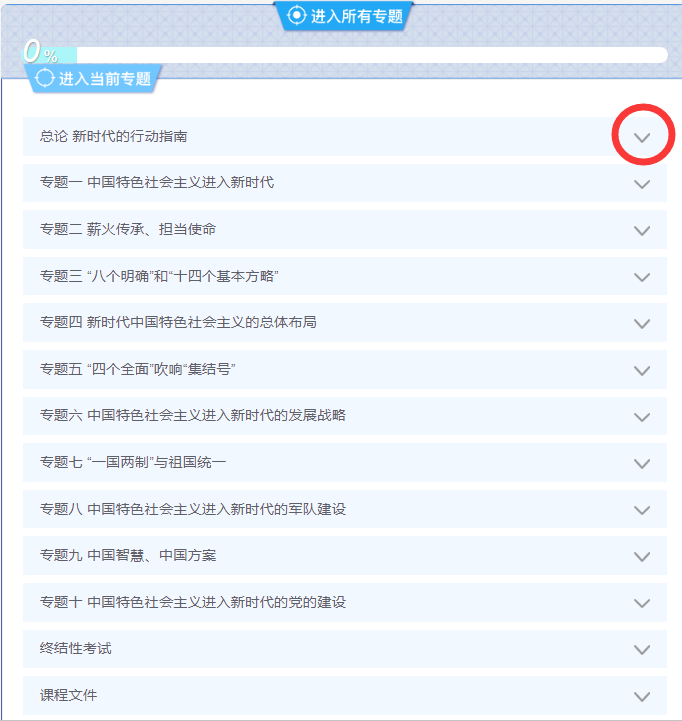 5、每个专题均包含“导”、“学”、“测”、“问”“拓”，均需依次学完，方可进入 “专题测验”。 完成后右边圆圈内会有对勾出现。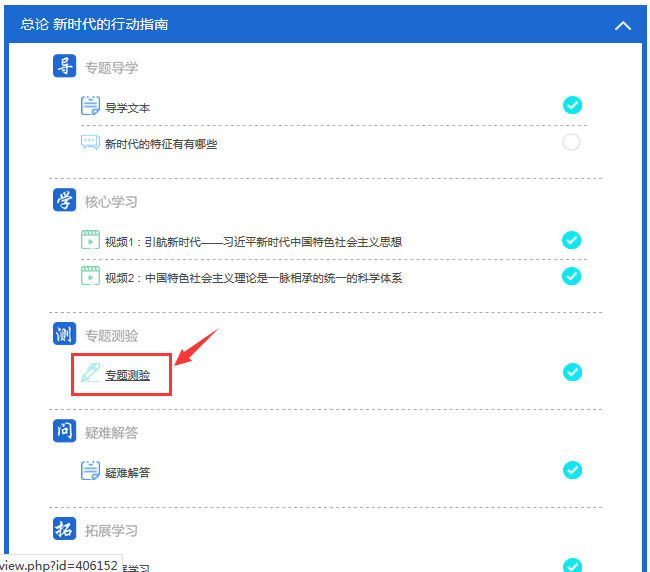 6、其他专题依次类推。温馨提示：每个视频5分钟，必须挨个学习完才能进入下一阶段的学习。7、日常行为表现：这部分不需要学员作答，教师根据学员平时学习表现给出成绩，占总成绩的20%。三、终结性考核学习方法：完成形成性考核学习后，系统将开启终结性考核界面，完成所有形成性考核学习任务，点击页面最下端“终结性考试”，按要求完成。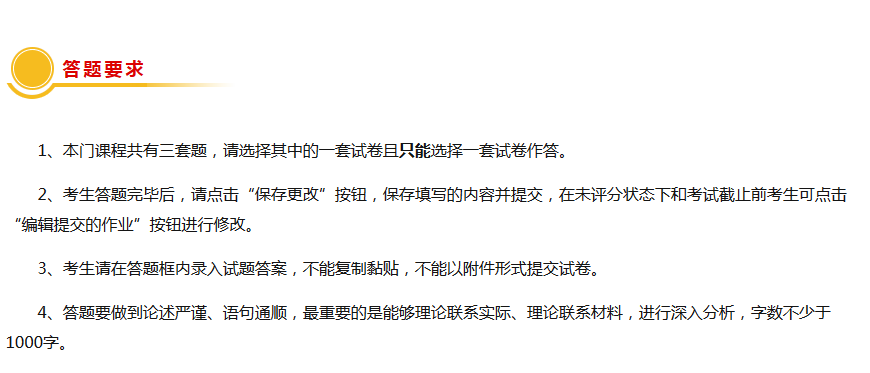 （是大作业形式，给出3个题目任选一题，充分发挥个人见解，提交后由任课教师给出成绩，占总成绩的30%）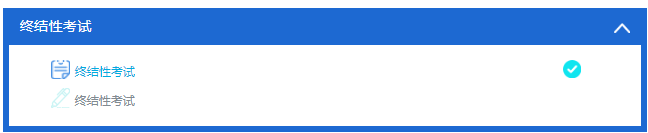 四、论坛发帖流程：1、从课程首页点击上部“学习论坛”进入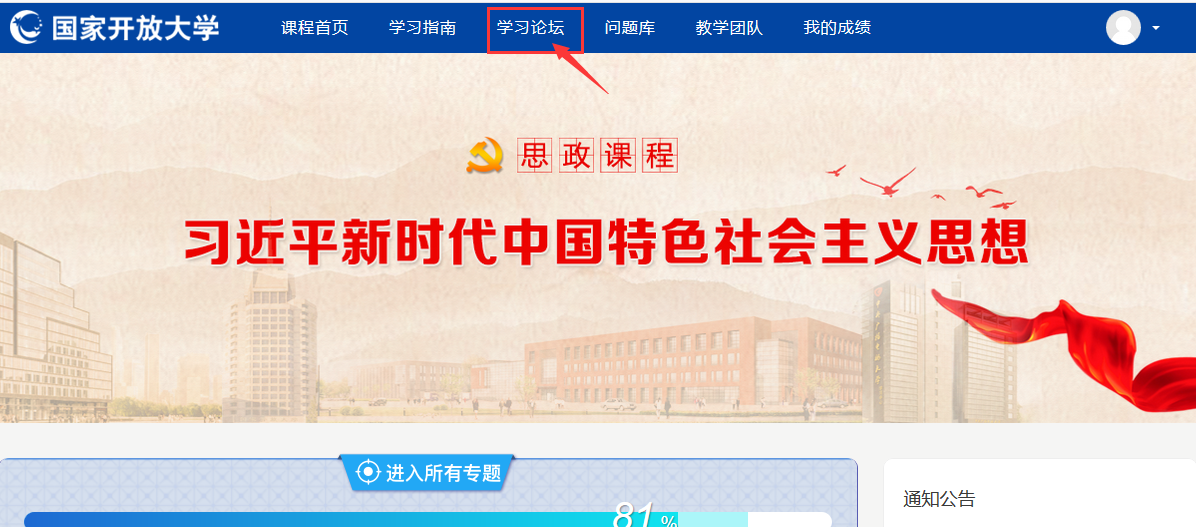 2、进入讨论区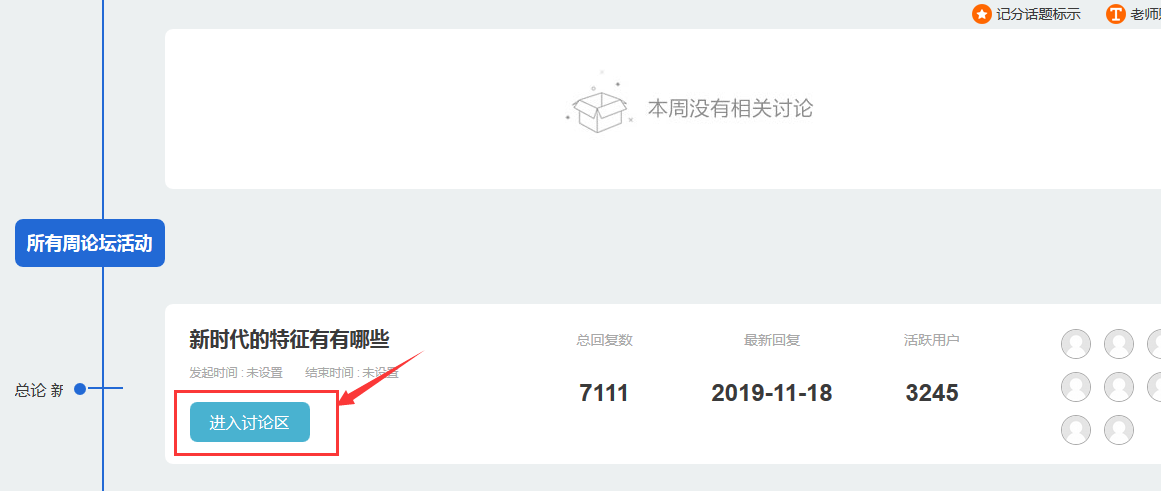 3、点击“开启一个新话题”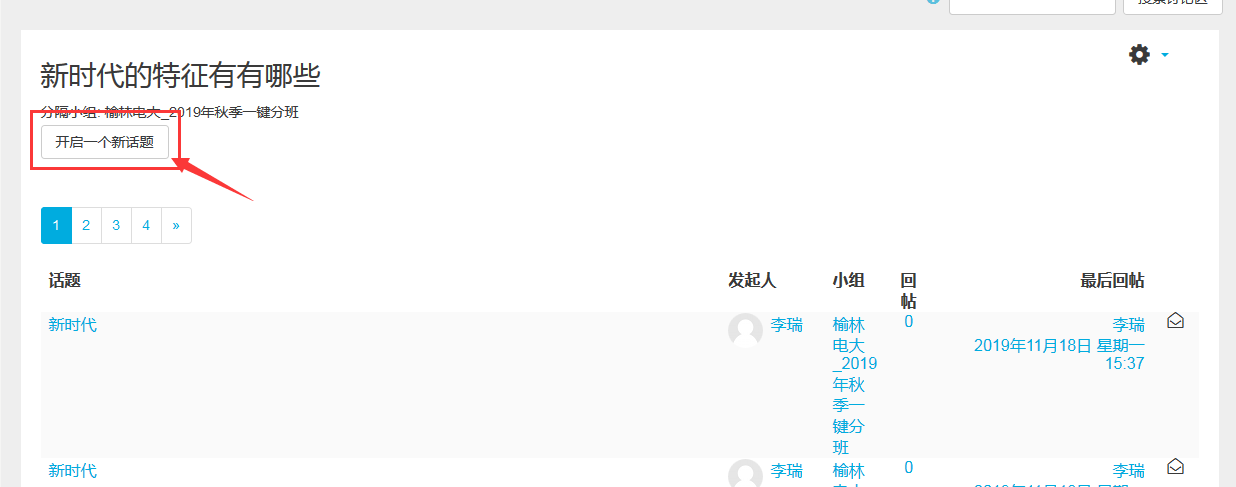 4、依次录入主题、正文、最后点击“发到讨论区”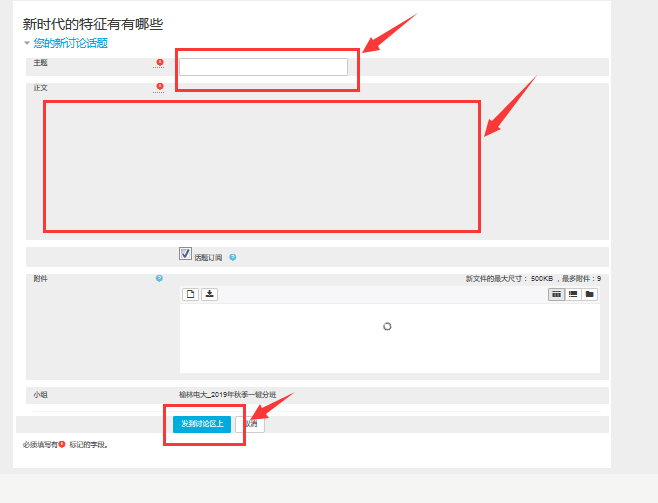 5、发帖要求：大家在学习过程中有啥问题请在论坛发帖，我会在3个工作日内回复，不要发无效贴，发帖量不少于10条。欢迎大家积极参与课程讨论学习！五、课程导学教师：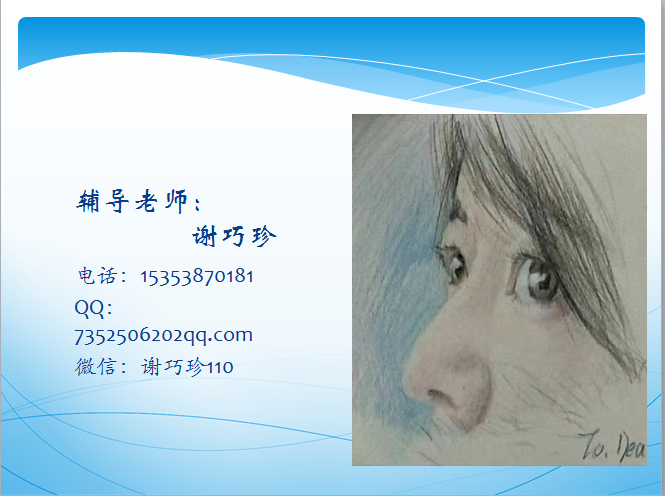 